Описание объекта муниципального имущества по адресу: город Мурманск, улица Шмидта, дом  31Тип имущества: нежилое помещение в жилом доме,
подвал,  пом. № 1а (1-5, 7, 9-13), вход общий с помещением 2а,площадь 107,80 кв.м.1. Наличие инженерных сетей:- Электроснабжение – есть- Отопление – нет- Водоснабжение – есть- Водоотведение – есть2. Материал постройки – бетон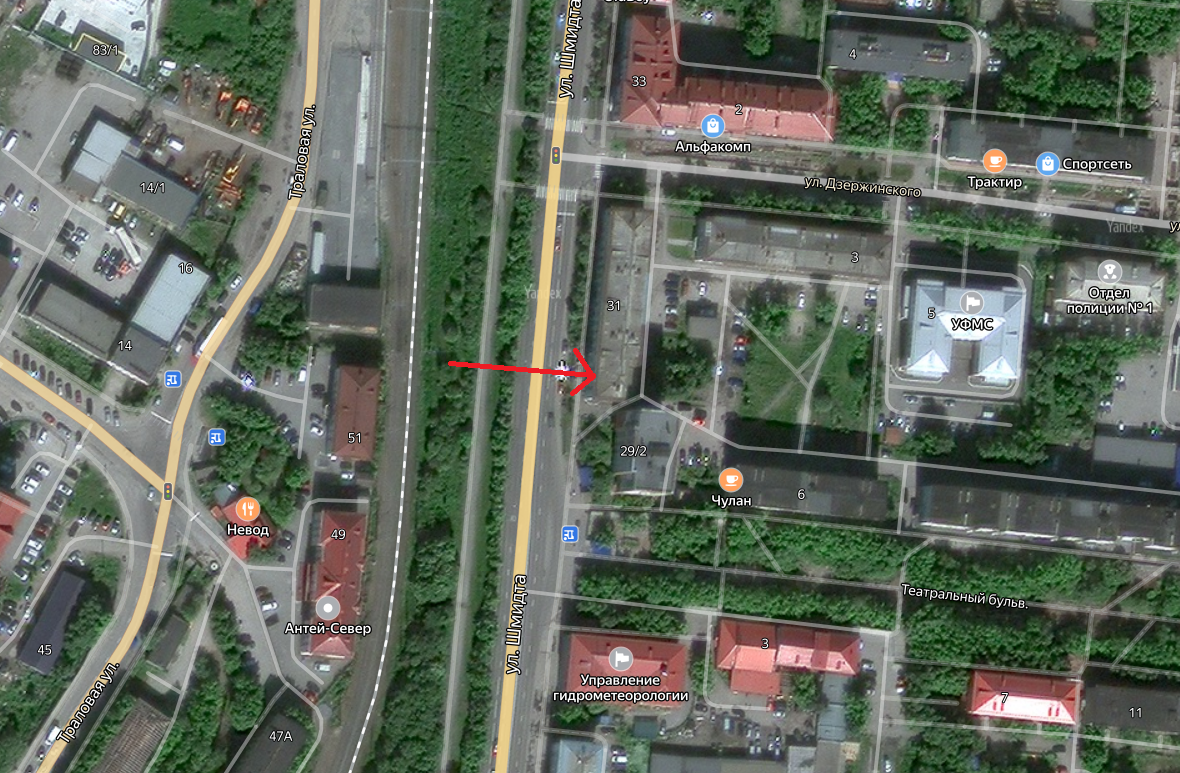 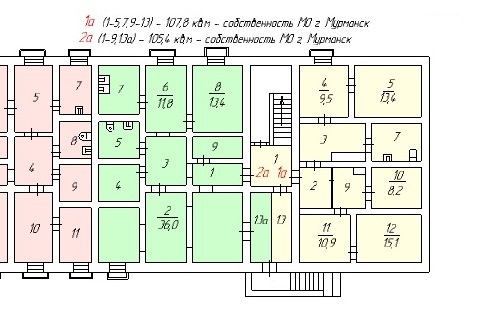 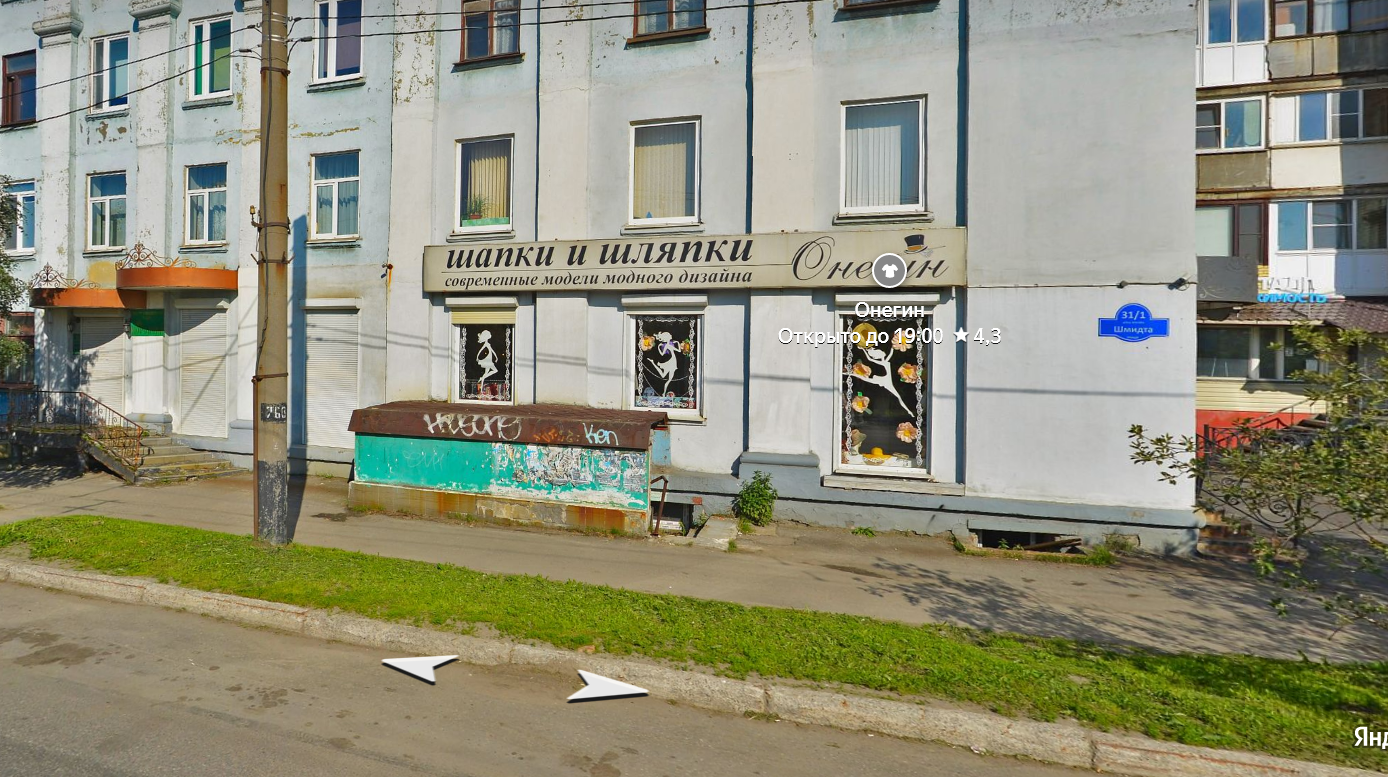 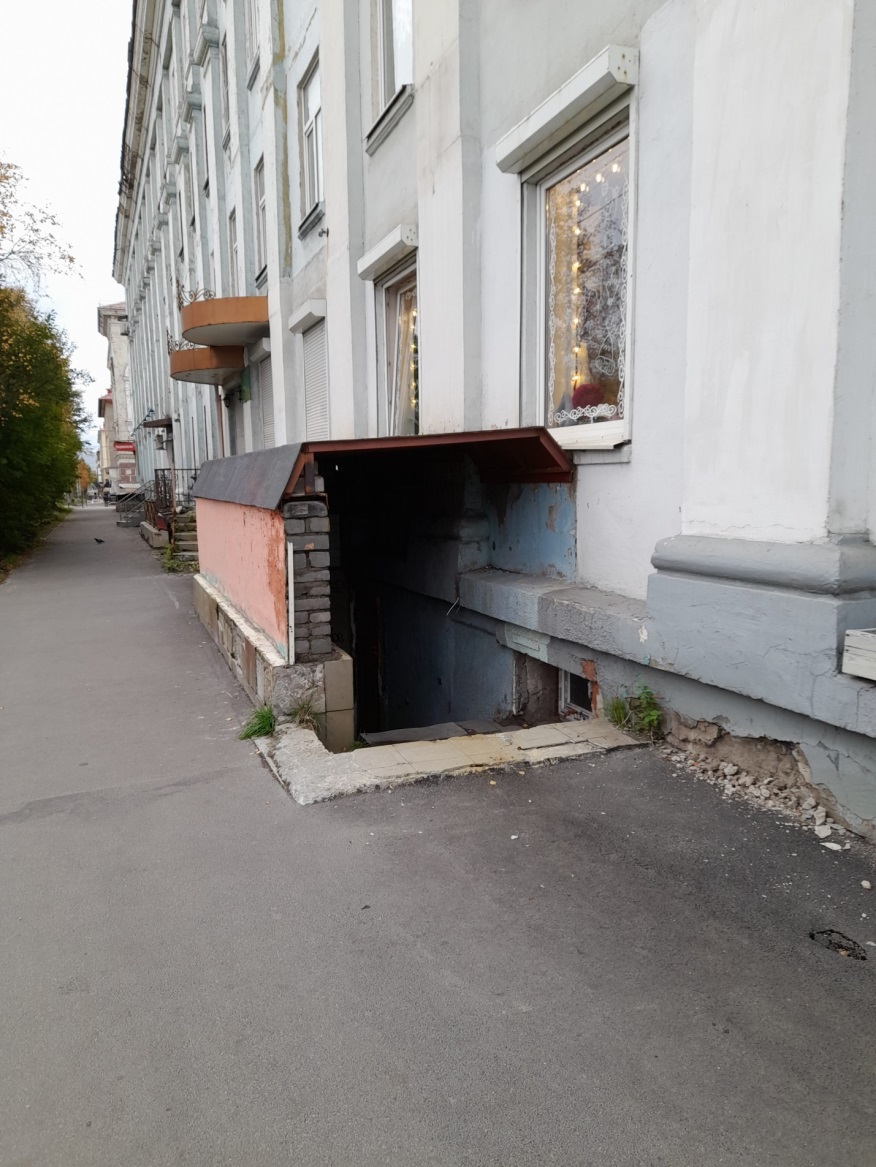 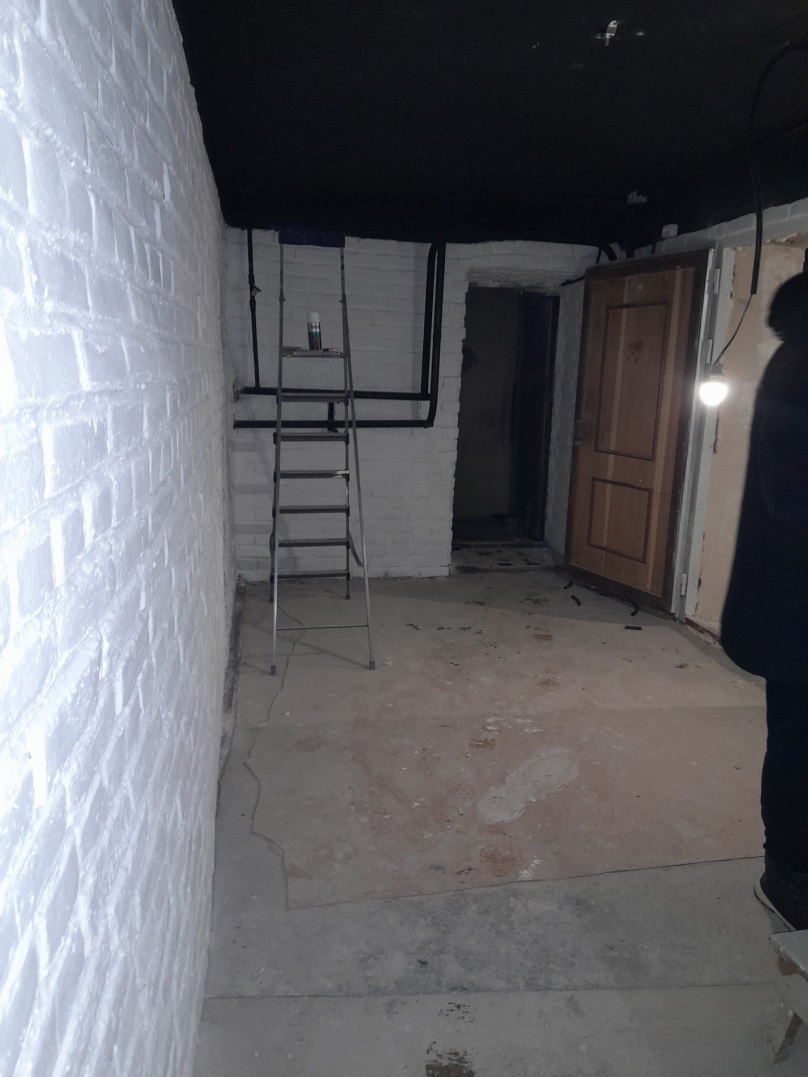 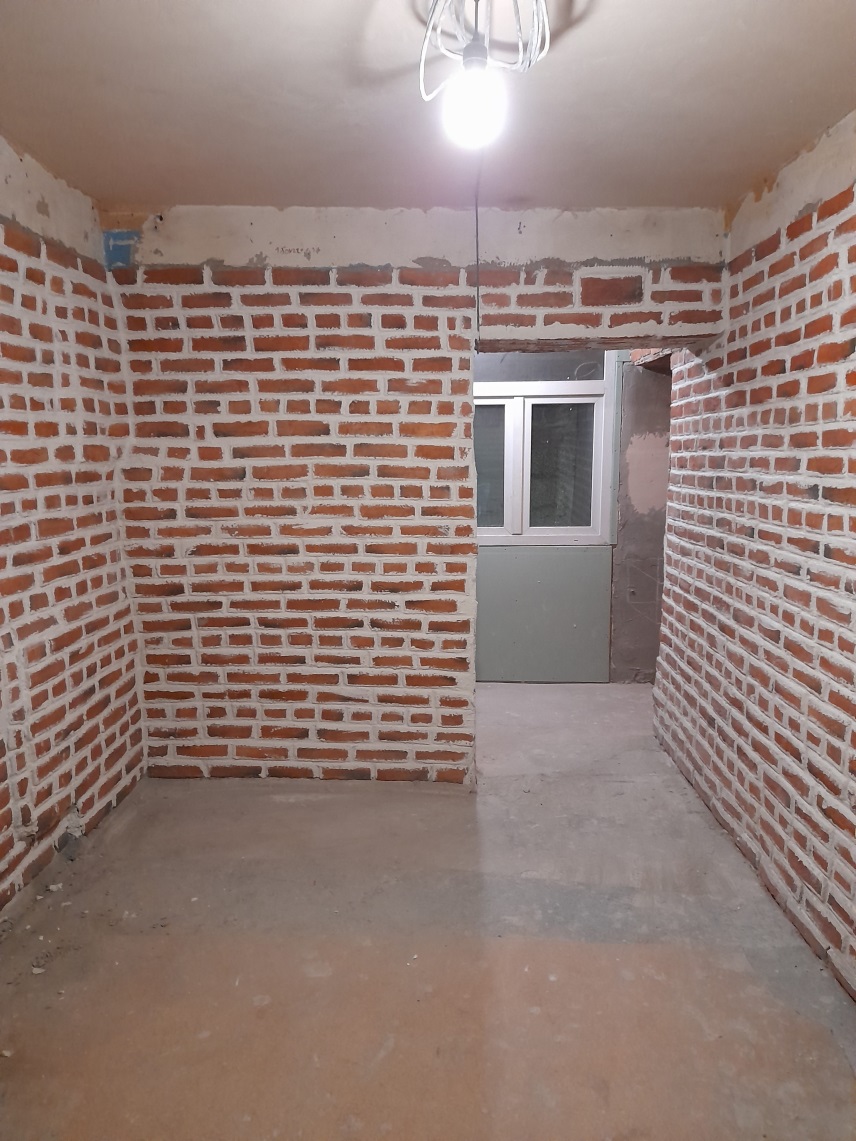 
АДМИНИСТРАЦИЯ ГОРОДА МУРМАНСКА 
КОМИТЕТ ИМУЩЕСТВЕННЫХ ОТНОШЕНИЙ ГОРОДА МУРМАНСКАВ Ы П И С К А
из реестра муниципального имущества города Мурманска
Настоящая выписка содержит сведения из раздела № 1 «Сведения о муниципальном недвижимом имуществе» по состоянию на 08.02.2024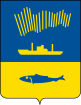 город Мурманск08.02.20241.Тип (категория) объектаОбъект нежилого фонда (нежилые помещения в многоквартирном доме (подвал))2.Реестровый номер51:О:H-006:031:001-000:0003.НаименованиеНежилые помещения в многоквартирном доме4.Адрес (местоположение) недвижимого имуществаг. Мурманск, ул. Шмидта д. 31/15.Этаж (номер на поэтажном плане)подвал/1а (1-5, 7, 9-13)6.Общая площадь, кв.м107,807.Площадь подвала, кв.м107,808.Иные параметры недвижимого имущества9.Балансовая стоимость недвижимого имущества, руб699 164,7110.Сумма начисленной амортизации (износ), руб247 094,6411.Кадастровый номер недвижимого имущества51:20:0002102:116712.Кадастровая стоимость недвижимого имущества, руб2 145 257,7313.Собственник недвижимого имуществаМуниципальное образование город Мурманск14.Госрегистрация права муниципальной собственности№ гос.регистрации 51-51-01/018/2011-176 от 12.04.201115.Дата возникновения права муниципальной собственности11.01.199216.Реквизиты документов оснований возникновения права муниципальной собственности на недвижимое имуществоПостановление Верховного Совета Российской Федерации №3020-1 от 27.12.1991;Решение Мурманского городского Совета (приложение №1 к указанному решению) №9-104 от 30.05.200517.Правообладатель муниципального недвижимого имущества/наличие в составе казныКазна муниципального образования город Мурманск18.Реквизиты документов оснований использования недвижимого имущества правообладателем/наличия в составе казныПриказ Комитета №212 от 12.02.201419.Госрегистрация права правообладателя20.Установленные в отношении муниципального недвижимого имущества ограничения (обременения) с указанием основания и даты их возникновения и прекращения21.ПримечаниеВ перечне субъектов МСПВключено в РМИ на основании приказа по корректировке площади в казне № 212 от 12.02.2014, согласно обследования ММБУ "ЦКИМИ"Помещения площадью 107,8 кв.м. в соответствии с постановлением АгМ от 06.09.2018 № 3002 входят в «Перечень муниципального имуществ СМиСП»